INDICAÇÃO Nº ________ / 2020Senhor Presidente,	Nos termos do art.152 do Regimento Interno da Assembleia Legislativa do Maranhão, solicitamos que a presente Indicação seja encaminhada ao Senhor Prefeito do município de São Luís, Edivaldo Holanda Junior, para que solicite junto ao Secretário Municipal de Saúde, Lula Fylho, a continuidade da reforma da maternidade da Cidade Operária na Capital.	Apresento o presente expediente indicatório com a finalidade de atender essa reivindicação dos moradores, que acreditaram nas promessas de campanha e agora esperam ansiosamente a continuidade da reforma que encontra-se parada a muito tempo. Em virtude da precariedade da atenção básica aos cidadãos, anseio a aprovação do pleito e a especial atenção de vossa excelência..PLENÁRIO DEPUTADO “NAGIB HAICKEL”, PALÁCIO MANUEL BECKMAN, 20 de janeiro de 2020.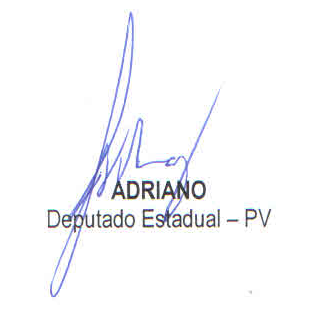 